On-line PlatformDetailsURL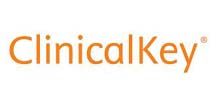 ClinicalKey is a clinical search engine that supports the clinical decision requirements of physicians, CMO/CMIOs, and healthcare professionals. It is fast, complete, convenient, and trusted.https://www.clinicalkey.com/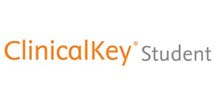 ClinicalKey Student is an interactive education platform that supports students and faculty by enhancing the learning experience with tools tailored to develop and assess the medical knowledge of aspiring professionals.https://www.clinicalkey.com/student/login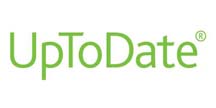 UpToDate is an evidence-based, physician-authored clinical decision support resource which clinicians trust to make the right point-of-care decisions.https://www.uptodate.com/contents/search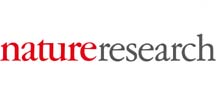 Nature Portfolio is here to serve the research community by publishing its most significant discoveries-findings that advance knowledge and address some of the greatest challenges that we face as a society today.https://www.nature.com/siteindex/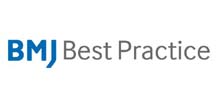 It gives medical professionals the best available information for any clinical situation. Regularly updated, it draws on the latest evidence-based research to offer step-by-step guidance on diagnosis, prognosis, treatment and prevention.http://bestpractice.bmj.com/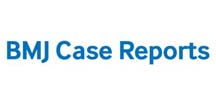 It is an important educational resource offering a high volume of cases in all disciplines so that healthcare professionals, researchers and others can easily find clinically important information on common and rare conditions. All articles are peer reviewed and copy edited before publication.http://casereports.bmj.com/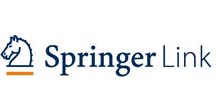 SpringerLink  content 1640 titles perpetual access between the year 2017-2018 is the world's most comprehensive online collection of scientific, technological and medical journals, books and reference works. https://link.springer.com/search?facet-content-type=%22Book%22&showAll=false&facet-discipline=%22Medicine+%26+Public+Health%22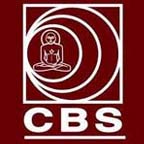 EduPort Global content 586 titles perpetual access for the year 2020 is an effort to ease your learning in a more technological way through means of E-books, E-journals, databases, Archives, assessment tools, teaching/learning tools compatible with phones, tablets, laptops etc. In today’s Dynamic environment, learning cannot be confined or restricted as “Effective Education is Constant and always evolving”. https://eduport-global.com/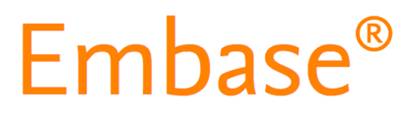 Embase is a unique medical literature database where comprehensive goes beyond content. With Emtree indexing of full-text content and dedicated search terms, you find all relevant and current results. This includes information that may not be uncovered in other databases. Scroll down to find out why regulatory agencies recommend Embase in their best practice guidelines.https://www.embase.com/search/quick?phase=continueToApp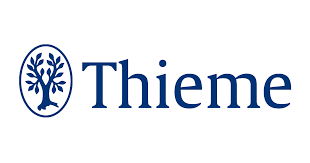 Thieme Clinical Collections contain 56 titles perpetual access for the year 2022 is an extensive assortment of E-Books carefully selected to provide the students, researchers, and clinicians at your institution with thorough coverage of all major medical fields. Each title is representative of Thieme’s commitment to the highest standard of quality in the content an presentation of all of its products.https://www.thieme-connect.com/products/all/home.html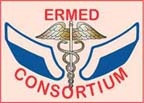 ERMED Consortium is an electronic information resources in the field of medicine for delivering effective health care and it content 242 high quality online e-journals.http://www.ermed.in/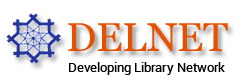 DELNET has been established with the prime objective of promoting resource sharing among the libraries through the development of a network of libraries. It aims to collect, store, and disseminate information besides offering computerised services to users, to coordinate efforts for suitable collection development and also to reduce unnecessary duplication wherever possible.http://164.100.247.26/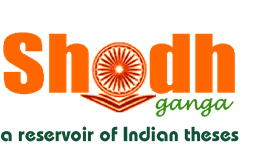 The Shodhganga@INFLIBNET Centre provides a platform for research students to deposit their Ph.D. theses and make it available to the entire scholarly community in open access.https://shodhganga.inflibnet.ac.in/handle/10603/295284/browse?type=title&sort_by=1&order=ASC&rpp=100&etal=50&submit_browse=Update